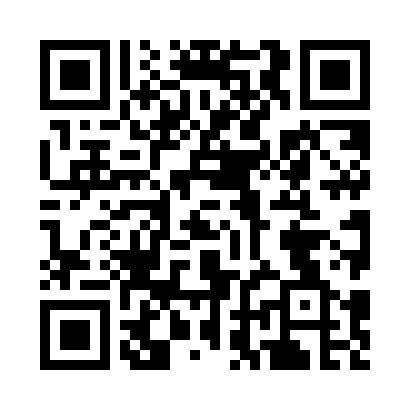 Prayer times for Saari, EstoniaMon 1 Apr 2024 - Tue 30 Apr 2024High Latitude Method: Angle Based RulePrayer Calculation Method: Muslim World LeagueAsar Calculation Method: HanafiPrayer times provided by https://www.salahtimes.comDateDayFajrSunriseDhuhrAsrMaghribIsha1Mon4:206:491:265:498:0510:242Tue4:156:461:265:518:0710:283Wed4:116:431:265:538:0910:314Thu4:076:401:255:548:1210:355Fri4:036:371:255:568:1410:386Sat3:586:351:255:588:1610:427Sun3:546:321:245:598:1810:468Mon3:496:291:246:018:2110:499Tue3:446:261:246:028:2310:5310Wed3:406:231:246:048:2510:5711Thu3:356:201:236:068:2811:0112Fri3:306:181:236:078:3011:0613Sat3:246:151:236:098:3211:1014Sun3:196:121:236:108:3411:1415Mon3:176:091:226:128:3711:1916Tue3:166:061:226:138:3911:2017Wed3:156:041:226:158:4111:2118Thu3:146:011:226:168:4411:2219Fri3:135:581:216:188:4611:2220Sat3:115:561:216:198:4811:2321Sun3:105:531:216:218:5011:2422Mon3:095:501:216:228:5311:2523Tue3:085:471:216:248:5511:2624Wed3:075:451:206:258:5711:2725Thu3:055:421:206:279:0011:2826Fri3:045:401:206:289:0211:2927Sat3:035:371:206:299:0411:3028Sun3:025:341:206:319:0711:3029Mon3:015:321:206:329:0911:3130Tue3:005:291:206:349:1111:32